United Memorial Funeral Home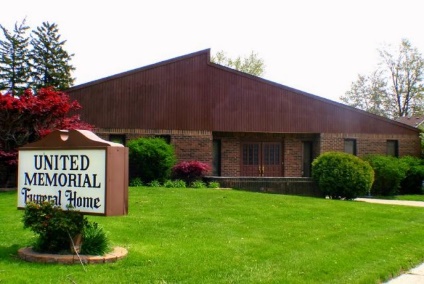 75 Dickinson St.Mt. Clemens, MI. 48043(586)463-8800     fax (586)463-8845  Email:admin@unitedmemorialfh.com
www.unitedmemorialfh.com       	  Cynthia Howell, Funeral Director	Funeral arrangements for: Kenneth Lee GwinnVisitation: Friday, March 5, 2021 10:00 a.m -7:00 p.m.		Love Life Family Christian Center		17363 Toepher Drive		Eastpointe, MI. 48021Funeral: Saturday, March 6, 2021 12:00 Noon		Love Life Family Christian Center		17363 Toepher Drive		Eastpointe, MI. 48021Burial: Lincoln Memorial Park Cemetery